Community Rehabilitation Provider Application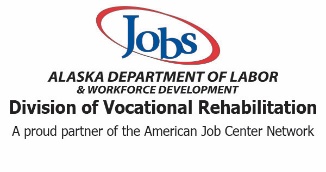 State of Alaska / Division of Vocational RehabilitationOur mission is to assist individuals with disabilities to obtain and maintain employmentCommunity Rehabilitation Providers (CRPs) are independent contractors.  The Division of Vocational Rehabilitation (DVR) contracts with CRPs to provide services to individuals who experience disabilities.  CRPs can be independent or agencies.  Please review the following at:   http://www.labor.state.ak.us/dvr/crps-resources.htm CRP Orientation PowerPointCRP Application Process PowerPointCRP Service Definitions, Requirements & RatesDVR Standards for CRPsCRP Code of EthicsSteps to apply:1. Section A – Business Information2. Section B – Staff Information3. Section C – Supporting Documentation Checklist4. Section D – DVR Manager Support5. Submit to CRP Specialist6. CRP Specialist will contact you for a telephonic interview7. CRP Specialist will have the DVR Manager in your area contact you for an interview and sign off on Section D – DVR Manager Support. Probationary status:All new CRPs will be in probationary status until all required training is completed and the work performance as a CRP is acceptable.  Renewing CRPs may be in probationary status if there has been a period of inactivity.  Probationary status may also be applied if DVR has CRP performance concerns.  Agreement and Approval LetterDVR will send an agreement to approved CRPs to sign, authorizing the delivery of specific services at specific rates.  The CRP Agreement does not guarantee that DVR will purchase CRP services or refer a specific number of DVR consumers to the CRP.  The CRP must sign the agreement and return it to the CRP Specialist.  A copy of your signed agreement will be sent to you with an Approval Letter.  Section A:  Business InformationThis application defines the conditions and guidelines under which the Community Rehabilitation Provider (CRP) will provide vocational rehabilitation services authorized by the Division of Vocational Rehabilitation (DVR) for individuals with disabilities and the rates approved for those services.  Please refer to the CRP Service Definitions, Requirements & Rates link on the preceding page. Areas to be served (check all that apply):___ Statewide	___ Willing to travel?___ Aleutians East Borough	___ Aleutians West Census Area___ Anchorage Municipality	___ Bethel Census Area___ Bristol Bay Borough	___ Denali Borough___ Dillingham Census Area	___ Fairbanks North Star Borough___ Haines Borough	___ Hoonah-Angoon Census Area ___ Juneau City & Borough	___ Kenai Peninsula Borough___ Ketchikan Gateway Borough	___ Kodiak Island Borough___ Kusilvak Census Area	___ Lake & Peninsula Borough___ Matanuska-Susitna Borough	___ Nome Census Area___ North Slope Borough	___ Northwest Arctic Borough___ Petersburg Census Area	___ Prince of Wales-Hyder Census Area___ Sitka City & Borough	___ Skagway Municipality___ Southeast Fairbanks Census Area	___ Valdez-Cordova Census Area___ Yakutat City & Borough	___ Wrangell City & Borough___ Yukon-Koyukuk Census AreaBriefly answer the following questions: 1. How many years have you been providing services to people with disabilities?2. How many years have you been providing vocational services to people with disabilities? 3. How many years have you been an approved CRP with DVR?4. What population do you specialize in serving, if applicable? (e.g., individuals who are blind, deaf, developmentally disabled, etc.)5. Do you provide any specialized services? (e.g., assistive technology, benefits counseling, job placement, etc.)6. Describe your experience engaging with and developing jobs with employers.7. Briefly summarize your organization's main interest and related goals in providing services to people with disabilities.Check each service you intend to provide.  Select only those services you and/or your staff are qualified to provide.  * = Specialized service requiring advanced training and/or certification.  PreETS = Pre-Employment Transition Services. Section B:  Staff InformationProvide the following information for each staff member, including if you are an individual/sole proprietor applicant, who will be providing services to DVR consumers.  Please make additional copies of these staff pages (pages 4 & 5) for each employee.  List all education, including workshops and pertinent training.  A resume may be attached. ____ High school diploma		____ National Certificate in Employment Services____ GED				__________________________________________ Date/State____ Some college____ AA Degree			____ Certificate as an Employment Support Professional____ Bachelor’s Degree		__________________________________________ Date/State____ Master’s Degree_______________________________________________________________________________________________________________________________________________________________________________________________________________________________________________________________List staff member’s employment experience as it pertains to this application.Employer: ________________________________________________	Title: ____________________ Job duties: ____________________________________________________________________________________________________________________________________	Dates: ___________________Employer: _________________________________________________	Title: ____________________Job duties: _____________________________________________________________________________________________________________________________________	Dates: ____________________Employer: ________________________________________________	Title: _____________________Job duties: _____________________________________________________________________________________________________________________________________	Dates: ____________________Staff member: _____________________________________________________________________CRP Business Name: _______________________________________________________________Check each service this staff member is qualified for and will be providing.  * = Specialized service requiring advanced training and/or certification.  PreETS = Pre-Employment Transition Services. Conflict of Interest:Real or apparent conflicts of interest may occur when a DVR employee or immediate family member has a financial or other interest in the business relationship involving a provider and that interest might reasonably be expected to influence the outcome of an official action. If it is found that such conflict of interest occurs and is not disclosed and remedied, the provider, or potential provider, may be barred from providing future services or the provision of services may be canceled. If a real or apparent conflict of interest exists, attach a separate sheet describing the situation.Certification:I have reviewed and agree to abide by the DVR Standards for Community Rehabilitation programs and the CRCC Code of Ethics.  I further certify that neither the Community Rehabilitation Provider nor its principals are presently debarred, suspended, proposed for debarment, declared ineligible or voluntarily excluded from participation in this transaction by any state or federal department or agency.____________________________________________________________________________________CRP staff member signature	DateSection C:  Supporting DocumentationEvery CRP must submit the following:____ Alaska Business License____ W9 Form____ Background clearance for each person who will have unsupervised access to DVR clients____ Comprehensive (Commercial) General Liability Insurance ($300,000 combined single limit)Agency CRPs must also include:____ Workers’ Compensation Insurance ($100,000/person, $100,000/occurrence)Other documentation, as applicable:____ Professional Liability Insurance____ Comprehensive Automobile Liability Insurance ($100,000/person, $300,000/occurrence)____ Copy of 501(c) status if non-profit or faith-based corporation____ Roster of Board of Directors____ Other current and valid licenses, accreditation letters or certifications, as applicable____ Current fire inspection certificate____ Building inspection/occupancy certificateSection D:  VR Managers SupportVR Manager’s signature of support.  If applying CRP cannot obtain this please send in the application packet without this section signed.  The CRP Specialist will obtain the signature for you on your behalf. CRP Applicant: ______________________________________________________________________I hereby support this CRP to apply for or continue as an approved contractor with DVR.___________________________________________________	________________________________VR Manager name and signature	DateSubmit:Return entire packet with supporting documentation to:CRP Specialist	Or email to:State of Alaska, Division of Vocational Rehabilitation	dol.dvr.crp@alaska.govPO Box 115516Juneau, AK  99811	(907) 465-6932Business Name (as legally registered with the IRS):Business Name (as legally registered with the IRS):DBA Name (if applicable):DBA Name (if applicable):City, State and Zip Code:City, State and Zip Code:Contact Person:Title:Telephone #:Fax #Email Address:Email Address:Tax ID # (SSN for independent CRPs, EIN # for agency CRPs):Tax ID # (SSN for independent CRPs, EIN # for agency CRPs):Business Entity Type (Sole proprietor, LLC, etc.):Business Entity Type (Sole proprietor, LLC, etc.):____ On-the-Job Evaluation____ Business Development *____ Preliminary Assessment____ Assistive Technology Services *____ Situational Assessment____ Financial & Work Incentive Advisement *____ Job Search Assistance____ Benefits Analysis & Counseling *____ Job Readiness Training____ PreETS Job Exploration Counseling____ Job Placement Assistance____ PreETS Self-Advocacy Instruction/Peer Mentoring____ Customized Employment____ PreETS Workplace Readiness Training____ On-the-Job Supports____ PreETS Transition/Postsecondary Ed Counseling____ Discovery *____ PreETS Work-based Learning Experiences____ Vocational Evaluation *Community Rehabilitation Provider business name:Community Rehabilitation Provider business name:Staff name:Staff name:Address:Telephone #:City, State, Zip Code:AK Driver’s License #:Employment Start Date:Job Title:____ On-the-Job Evaluation____ Business Development *____ Preliminary Assessment____ Assistive Technology Services *____ Situational Assessment____ Financial & Work Incentive Advisement *____ Job Search Assistance____ Benefits Analysis & Counseling *____ Job Readiness Training____ PreETS Job Exploration Counseling____ Job Placement Assistance____ PreETS Self-Advocacy Instruction/Peer Mentoring____ Customized Employment____ PreETS Workplace Readiness Training____ On-the-Job Supports____ PreETS Transition/Postsecondary Ed Counseling____ Discovery *____ PreETS Work-based Learning Experiences____ Vocational Evaluation *